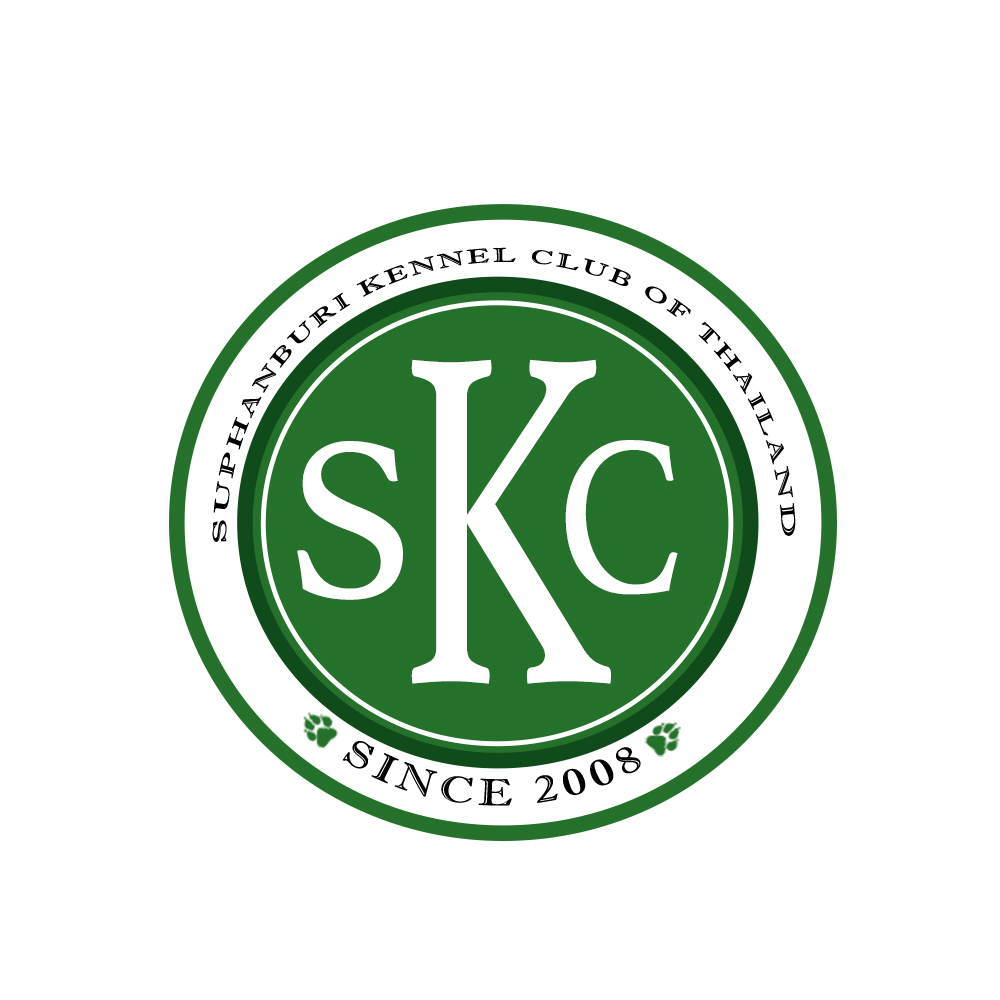 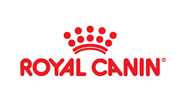 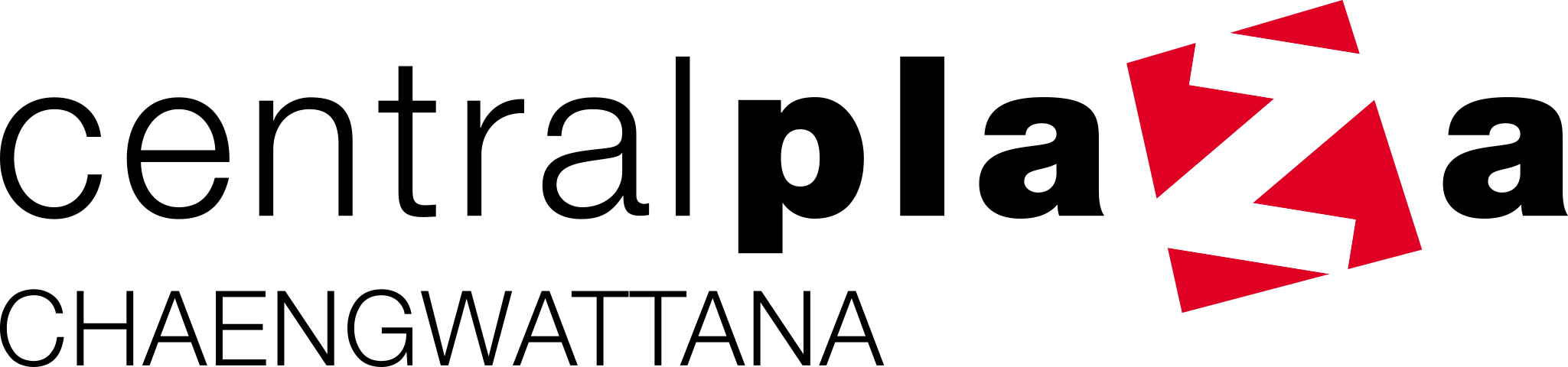 ขอเชิญชมและร่วมส่งสุนัขเข้าประกวดในงานRoyal Canin Dog Show 2019 at Central Plaza Chaengwattana              SKC  53th,54th,55th,56th Royal Canin Dog Show 2019 at Central Plaza Chaengwattana       9 - 10 November 2019 ณ CPN Hall ชั้น 5.5 Central Plaza Chaengwattana						 กรรมการตัดสิน (Judges)           1. Mr.Aidy Wang             (China)         	                     3.Mr.Zhida Duan     (China)              2. Mrs.Sue E Bownds    (Australia)                  	       4.Mrs.Nellie Abela  (Australia)November 9th ,2019 (SKC  53th,54th,55th,56th Royal Canin Dog Show 2019 at Central Plaza Chaengwattana)November 10th ,2019 (SKC  53th,54th,55th,56th Royal Canin Dog Show 2019 at Central Plaza Chaengwattana)***สุนัขที่ประกวดทุกตัวต้องขึ้นทะเบียนกับทางสมาคมพัฒนาพันธุ์สุนัข (ประเทศไทย) แล้วเท่านั้น***สอบถามรายละเอียดได้ที่ : ชมรมพัฒนาสุนัขสุพรรณบุรี  083-830-7776 06-4110-9777 Fax 035-961-185ค่าสมัครประกวดสุนัข All Breed  ตัวละ 600 บาท  (รับรอง CC)โดยโอนเงินเข้าบัญชีชื่อ : นายตระการ  ผ่านศึกธ. ธนชาต สาขา สุพรรณบุรี เลขที่บัญชี 523-6-00893-1เมื่อโอนเงินแล้วกรุณา Fax หลักฐานการโอนเงินมาพร้อมกับใบสมัครประกวดที่ 035-961-185 และโทรตรวจสอบด้วยEntry Close  6 November 2019Ring  1Ring  210:00- 12:30     Group5                          (AB1)             J.110:00- 11:30       Group2,3,4,6,10         (AB3)         J.312:30 – 14:00      Group1,7,8                    (AB1)             J.111:30 – 14:00     Group 9                        (AB3)         J.314:00 – 16:30      Group 5                         (AB2)             J.214:00 – 15:30     Group 2,3,4,6,10        (AB4)         J.416:30 – 18:00      Group 1,7,8                   (AB2)             J.215:30 – 18:00     Group 9                        (AB4)         J.4Ring  1Ring  2 10:00- 12:30     Group5                        (AB3)             J.310:00- 11:30    Group2,3,4,6,10         (AB1)          J.112:30 – 14:00      Group1,7,8                   (AB3)             J.311:30 – 14:00     Group 9                        (AB1)         J.114:00 – 16:30      Group 5                        (AB4)             J.414:00 – 15:30     Group 2,3,4,6,10        (AB2)         J.216:30 – 18:00      Group 1,7,8                  (AB4)             J.415:30 – 18:00     Group 9                        (AB2)         J.2รอบ Show  18:30        SKC  53th  (AB  1)  BLBIS  ->  J.4        BBIS , BPIS , BJIS , BIS  –>  J.1รอบ Show  18:30        SKC  53th  (AB  1)  BLBIS  ->  J.4        BBIS , BPIS , BJIS , BIS  –>  J.1                                    SKC  54th  (AB  2)  BLBIS  ->  J.1        BBIS , BPIS , BJIS , BIS  –>  J.2                                    SKC  54th  (AB  2)  BLBIS  ->  J.1        BBIS , BPIS , BJIS , BIS  –>  J.2                                    SKC  55th  (AB  3)  BLBIS  ->  J.2        BBIS , BPIS , BJIS , BIS  –>  J.3                                    SKC  55th  (AB  3)  BLBIS  ->  J.2        BBIS , BPIS , BJIS , BIS  –>  J.3                                    SKC  56th  (AB  4)  BLBIS  ->  J.3        BBIS , BPIS , BJIS , BIS  –>  J.4                                    SKC  56th  (AB  4)  BLBIS  ->  J.3        BBIS , BPIS , BJIS , BIS  –>  J.4